СЕВЕРО-ЗАПАДНЫЙ ИНСТИТУТ УПРАВЛЕНИЯ ФГБОУ ВО «РОССИЙСКАЯ АКАДЕМИЯ НАРОДНОГО ХОЗЯЙСТВА И ГОСУДАРСТВЕННОЙ СЛУЖБЫ ПРИ ПРЕЗИДЕНТЕ РОССИЙСКОЙ ФЕДЕРАЦИИ» ФАКУЛЬТЕТ ЭКОНОМИКИ И ФИНАНСОВФЕДЕРАЛЬНОЕ ГОСУДАРСТВЕННОЕ БЮДЖЕТНОЕ УЧРЕЖДЕНИЕ НАУКИИНСТИТУТ ПРОБЛЕМ РЕГИОНАЛЬНОЙ ЭКОНОМИКИ РОССИЙСКОЙ АКАДЕМИИ НАУКXV Международная научно-практическая конференцияXV International scientific ConferenceГосударство и бизнес. направления социально-экономического развитияState and Business. DIRECTIONS OF SOCIO-ECONOMIC DEVELOPMENTИНФОРМАЦИОННОЕ ПИСЬМО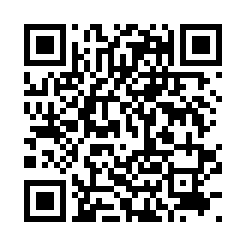 26-27 апреля 2023Санкт-Петербург26-27 April 2023St. PetersburgУважаемые коллеги!Факультет экономики и финансов Северо-Западного института управления – филиала РАНХиГС совместно с Институтом проблем региональной экономики Российской Академии наук приглашают Вас принять участие в очередной XV-й международной научно-практической конференции «Государство и бизнес. Направления социально-экономического развития».Целями конференции являются: обсуждение результатов их исследований и разработок в сфере экономики, менеджмента, ИТ-технологий; обмен опытом практического решения задач развития экономики органами государственной власти и бизнесом; поиск путей и возможностей практического применения имеемых ресурсов и полученных результатов исследований; развитие научных коммуникаций между учеными, преподавателями, практиками, руководителями органов власти; укрепление связей между образовательными, научными учреждениями, государственными структурами и бизнесом.Цифровизация всех сфер экономики и управления, новая экономическая реальность, современная внешнеполитическая ситуация, специальная военная операция, антироссийские экономические санкции, отток капитала изменяют существующий уклад мира, формируют новый VUCA-мир с его неопределенностью, нестабильностью, сложностью и неоднозначностью, что определяет необходимость переосмысления традиционных вопросов экономической теории, финансов и финансовой системы, менеджмента, совершенствования бизнес-процессов. Появляются новые сценарии развития экономики России, новые направления социально-экономического развития, обеспечения его устойчивости.В условиях новой реальности приоритетным становится интеграция образования, науки, бизнеса и власти, направленная на исследование новой нормальности в экономике, обществе, образовании, управлении, бизнесе в том числе на региональном уровне. Особую роль для ее видения, понимания, быстроты и ясности принятия решений приобретают вопросы цифровой трансформации всех сфер жизнедеятельности, развития информационного общества, внедрения результатов и технологий четвертой промышленной революции. Одним из соучредителей конференции является Институт проблем региональной экономики Российской Академии наук, входящий в состав Секции экономики Отделения общественных наук Российской академии наук. По мнению программного и организационного комитетов это позволит повысить уровень обсуждения особенностей региональной экономики, существующих социально-экономических проблем и тенденций в Северо-Западном регионе России.Основные вопросы, выносимые на обсуждение конференции:современное состояние и тенденции экономического развития. Особенности экономического развития России и ее Северо-Западного региона. Влияние специальной военной операции, антироссийских экономических санкций на социально-экономическое развитие России;существующие тренды в ИКТ, проблемы цифровой трансформации общества, проблемы цифровой экономики и создания ее экосистемы. Состояние рынка труда в ИТ-отрасли. Количественные методы и компьютерное моделирование социально-экономических процессов. Практический опыт внедрения цифровых технологий. Цифровизация образования;вопросы взаимодействия государства, научно-образовательного сообщества и бизнеса в современных условиях при решении задач экономического развития России. Проблемы государственно- и общественно-частного партнерства;стратегия современной России в информационном обществе. Стратегирование социально-экономических процессов на национальном и региональном уровнях;особенности и проблемы руководства и управления экономическими процессами. Опыт практического применения современных инструментов менеджмента. Информационный и стратегический менеджмент. Проблемы информационной и экономической безопасности;государственные и региональные проблемы экономического развития России. Особенности Северо-Западного региона. Проблемы развития Арктики;модели роста экономики и социальная ответственность государства и бизнеса;проблемы образования в условиях перехода к цифровой экономике, формирования глобального образовательного пространства.На конференции планируется работа следующих секций:Секция 1. Цифровая экономика, бизнес-информатика, математическое моделирование социально-экономических процессов и систем.Секция 2. Современная экономика России. Тенденции, перспективы, проблемы и возможные пути их решения.Секция 3.  Современный менеджмент. Теория и практика общественно-частного партнерстваСекция 4. Проблемы мировой экономики: современные вызовы и новые пути развития (на английском языке).Секция 5. Современные проблемы социально-экономического развития регионов России. (студенческая секция).Программа конференции предусматривает ее работу в течение двух дней:Первый день (26 апреля). Регистрация участников: 9.30-10.00. Пленарное заседание 10.00-13.00. Работа секций, проведение круглых столов: 14.00-17.00.Второй день (27 апреля). Работа секций, проведение круглых столов: 11.00-15.00. подведение итогов конференции: 15.00-15.30.К участию в работе конференции приглашаются представители научно-образовательного сообщества, бизнеса и некоммерческих организаций, руководители и специалисты органов государственной и муниципальной власти, представители средств массовой информации, аспиранты, магистранты и студенты.Рабочие языки конференции – русский, английский. Планируется очный формат проведения конференции, а также использование средств электронного взаимодействия в онлайн-режиме, в том числе при выступлении ее участников с докладами и сообщениями. Подключиться к конференции можно будет с помощью программы для организации конференций pruffme. Ссылка на подключение будет размещена в программе конференции.https://pruffme.com/landing/u3045566/tmp1678883273. Состав Программного и организационного комитетовСопредседатель Программного комитета Шматко А.Д. – директор Института проблем региональной экономики РАН, доктор экономических наук, профессорСопредседатель Программного комитета Казанская О.А. – декан факультета экономики и финансов Северо-Западного института управления РАНХиГС при Президенте Российской Федерации, кандидат экономических наук.Заместитель сопредседателей Программного комитета, председатель оргкомитета Наумов В.Н. – заведующий кафедрой бизнес-информатики Северо-Западного института управления РАНХиГС при Президенте Российской Федерации, доктор военных наук, профессор, Заслуженный деятель науки Российской Федерации.Программный комитет:Окрепилов В.В. – доктор экономических наук, профессор. Действительный член Российской академии наук. Лауреат Государственной премии Российской Федерации в области науки и техники.Борисова Е.Ю. - руководитель образовательного направления «Бизнес-информатика» Северо-Западного института управления РАНХиГС при Президенте Российской Федерации, кандидат экономических наук, доцент.Котелкин Ю.В. – руководитель образовательного направления «Экономика» Северо-Западного института управления РАНХиГС при Президенте Российской Федерации, кандидат экономических наук.Жиряева Е.В. – профессор кафедры экономики Северо-Западного института управления РАНХиГС при Президенте Российской Федерации, доктор экономических наук, доцент.Кудряшов В.С. - руководитель образовательного направления «Менеджмент» Северо-Западного института управления РАНХиГС при Президенте Российской Федерации, кандидат экономических наук.Куклина Е.А. – профессор кафедры бизнес-информатики; руководитель магистерской программы «Экономика фирмы» Северо-Западного института управления РАНХиГС при Президенте Российской Федерации, доктор экономических наук, доцент.Курзенев В.А. – профессор кафедры бизнес-информатики Северо-Западного института управления РАНХиГС при Президенте Российской Федерации, доктор технических наук, профессор, Заслуженный деятель науки Российской Федерации.Мисько О.Н. – заведующий кафедрой экономики Северо-Западного института управления РАНХиГС при Президенте Российской Федерации, доктор экономических наук, профессор.Перекрест В.Т. – заведующий лабораторией Института проблем региональной экономики РАН, доктор физико-математических наук.Сергеев И.Б. – заведующий кафедрой менеджмента Северо-Западного института управления РАНХиГС при Президенте Российской Федерации, доктор экономических наук, профессор.Тереладзе Д.И. – заместитель декана факультета экономики и финансов Северо-Западного института управления РАНХиГС при Президенте Российской Федерации, по международному сотрудничеству, кандидат экономических наук. Организационный комитет:Борщева Е.Д. – ведущий специалист сектора нагрузки учебного отдела факультета Экономики и финансов Северо-Западного института управления РАНХиГС при Президенте Российской Федерации.Карцева А.К. – начальник учебного отдела факультета Экономики и финансов Северо-Западного института управления РАНХиГС при Президенте Российской Федерации.Сердюкова М.А. – ведущий специалист факультета экономики и финансов Северо-Западного института управления РАНХиГС при Президенте Российской Федерации.Столбова О.Г. –  заместитель декана факультета Экономики и финансов Северо-Западного института управления РАНХиГС при Президенте Российской Федерации.Информация для участников конференции:Конференция проводится по адресу: Санкт-Петербург, ул. Днепропетровская, 8 (ст. метро «Обводный канал»). Оплата проезда и проживания участников конференции осуществляется за собственный счет или за счет направляющей стороны. Для участия в конференции следует заполнить форму заявки на участие, на которую можно перейти по ссылке: https://forms.office.com/e/tHRsBKAE8a. По результатам проведения конференции планируется издать научные труды института, куда разместить статьи конференции. С этой целью текст статьи на конференцию следует представить до 21 апреля 2023 года.  Минимальный допустимый для публикации объем статьи — 1012 тыс. знаков с учетом пробелов. Максимальный объем статьи 5060 тыс. знаков с учетом пробелов. Объем статьи оценивается без учета метаданных — т. е. без данных об авторах, аннотации, и списка литературы — только текст статьи.У студентов, аспирантов, магистрантов обязательно должен быть указан научный руководитель по образцу: Научный руководитель: Петров Петр Петрович, канд. полит. наук, доцент кафедры международных отношений, СЗИУ РАНХиГС (Санкт-Петербург). К статье прилагается сопроводительная таблица с информацией об авторе, имеющая следующий вид.Согласно решению Ученого совета от 12.02.2019 № 1, не принимаются к рассмотрению тексты всех видов работ, имеющие показатель оригинальности по справке о результатах проверки системы «Антиплагиат» ниже 50%. По существующим нормам научной этики доля самоцитирования в одной публикации не должна в среднем превышать 20%. Это значит, что из всех процитированных источников только четвертая часть может принадлежать самому автору. Под самоцитированием подразумевается цитирование не только первого, но и каждого из соавторов статьи.Воспрещается выдавать одну и ту же письменную работу за разные. Эти случаи рассматриваются как плагиат. Кроме того, как плагиат рассматривается прямое использование текста (значительной части текста) из своих собственных письменных работ в других своих собственных письменных работах без ссылки на первоисточники.Оргкомитет оставляет за собой право отклонять статьи низкого качества, с нарушениями правил оформления, не удовлетворяющие требованиям по степени оригинальности и не своевременно представленные. Принятые материалы не возвращаются. Не планируется привлекать и оплачивать труд корректоров, литературных редакторов и т.п. Поэтому каждый автор излагает материал своей статьи в соответствии со своими научными убеждениями в привычной для него стилистике преподнесения сведений, информации и данных. Авторы несут полную ответственность за качество содержания и оформления статьи, актуальность и оригинальность ее материалов. Правила ее оформления приведены в приложении 1.Материалы будут размещены в национальной библиографической базе данных научного цитирования – РИНЦ (e-library). КОНТАКТЫПо всем вопросам участия в конференции Вы можете связаться с Оргкомитетом через telegram-канал. Ссылка https://t.me/nwim_conference и группу telegram Конференция СЗИУ РАНХиГС. В данных канале и группе взаимодействия будут опубликованы программа конференции и другие информационные материалы. Для отправки статей на конференцию использовать электронную почту govandbusiness-spb@ranepa.ruПРАВИЛА ОФОРМЛЕНИЯПредставление статьи в сборник подразумевает, что работа не была опубликована ранее в другом издании; не находится на рассмотрении в другом издании.Формат страницы А4. Шрифт – Times New Roman, размер шрифта – 12. Междустрочный интервал – полуторный. В названии статьи, указании ее автора, в аннотации и ключевых словах использовать одинарный интервал.  Отступ первой строки абзаца – 1,25. Поля сверху, снизу, слева, справа – 2 см, нумерацию страниц не ставить.Информация об авторе должна содержать фамилию, имя, отчество, ученую степень и ученое звание, должность и место работы.Аннотация (Abstract) должна быть размером не более 250 слов и быть написана в безличной форме (например, дана оценка …, представлено …, рассмотрено …) с краткой характеристикой содержания работы, изложением основных выводов и результатов. Ключевые слова (Keywords) по содержанию статьи (8–10 слов или словосочетаний) должны отделяться запятой (точкой с запятой для словосочетаний). Название статьи, аннотация и ключевые слова приводятся на русском и английском языках.При оформлении статьи рекомендуется придерживаться модели структуры научных статей IMRAD - аббревиатура от «введение, методы, результаты и обсуждение» (англ. introduction, methods, results, and discussion). Каждая часть должны быть выделена отдельно.Введение (lntroduction)Введение должно определять суть проблемы, указывать цель исследования и представлять его гипотезу и научный подход, обосновывать важность исследования. В этой части уместны ссылки на уже известные выводы и опубликованную литературу по данной проблеме.Материалы и методы (Materials and Methods)Цель данной части — провести оценку надежности используемых методов и их влияние на результаты. Здесь приводятся план и последовательность процесса исследований, протоколы эксперимента, используемые материалы, предметы, оборудование, готовые статистические данные, программное обеспечение и т.д., а также методика оценки результатов. Если ключевым моментом в работе является методология эксперимента, необходимо описать ее процессы в деталях. Для исследований, где авторы не используют какой-либо конкретный метод, можно идти по пути описания логики исследования (гипотеза, наблюдения, проверка, верификация, выводы)Результаты (Results)Эта часть представляет результаты исследования в четкой логической последовательности, без интерпретаций результатов. Именно здесь чаще всего используются таблицы, рисунки и графики. Следует избегать повторения данных в таблицах и графиках (в случае их наличия), такие данные следует только прокомментировать с точки зрения трендов или наиболее важных моментов.Обсуждение (Discussion)Обсуждение должно быть сфокусировано на интерпретации результатов исследования и других связанных с ним материалов. Подчеркните новые и важные наблюдения. Объясните значение наблюдаемого мнения для цели исследования. Свяжите результаты с предлагаемой гипотезой. Любые неожиданные результаты или наблюдения; которые имели место, могут быть объяснены именно здесь.Эта часть завершается детальным заключением (выделяется отдельно). Следует обобщить результат и его значение, описать последствия и практическое применение исследования, дать возможные рекомендации.Сокращения и аббревиатуры должны быть расшифрованы при первом их употреблении (в скобках в тексте или под текстом).При написании статьи необходимо избегать личных местоимений, в том числе научного «мы». Это же касается ссылок: при ссылках на собственные работы стоит избегать предложений типа «как показано в нашей работе». В первую очередь, это требование анонимности. Таблицы и рисунки встраиваются в текст статьи (не допускается представление таблиц и рисунков в альбомном формате). При этом таблицы должны иметь заголовок, размещаемый над табличным полем, а рисунки – подрисуночные подписи. При использовании в статье нескольких таблиц и/или рисунков их нумерация обязательна. Таблицы представляются в формате Word. Используемые цвета в диаграммах и рисунках должны быть различимы в черно-белом изображении. Рисунки (фотографии, скриншоты и т.п.) размещаются в тексте статьи в программе, в которой они были созданы, а также прикрепляются отдельными файлами в формате JPEG или TIFFс разрешением не меньше 150 dpi. Рисунки Word и Excel прикрепляются также отдельным фалом в формате DOC. Таблицу и рисунок необходимо располагать после текста, в котором они упоминаются впервые, или на следующей странице. Ссылки на таблицу и рисунок в тексте обязательны. Они должны находиться в тексте до момента их представления.Рисунки должны быть четкими, надписи на них — легко читаемыми. Рисунок должен «открываться», т. е. должна быть возможность его редактирования. Сканы также должны быть качественными.Если сходные данные представлены в нескольких таблицах или нескольких рисунках, формат подписи также должен быть сходным. Подписи не должны быть частью рисунков или таблиц.Все рисунки и таблицы должны быть пронумерованы. Нумерация таблиц и рисунков ведется раздельно. Если рисунок или таблица в статье один или одна, то номера не проставляются.На таблицы, рисунки, графики в тексте статьи обязательно должны быть ссылки.При представлении статьи авторы должны убедиться, что все цитирования оформлены корректно, указаны источники для таблиц и рисунков (если не указано иное, предполагается, что таблицы и рисунки созданы автором). Таблицы не должны иметь пустых ячеек.Нужно помнить, что сборники по умолчанию, если нет специальных договоренностей, черно-белые, и учитывать это при размещении рисунков, в которых есть цвета, особенно если они несут в себе смысл. В таких случаях цветность необходимо переделывать в штрихи и пр.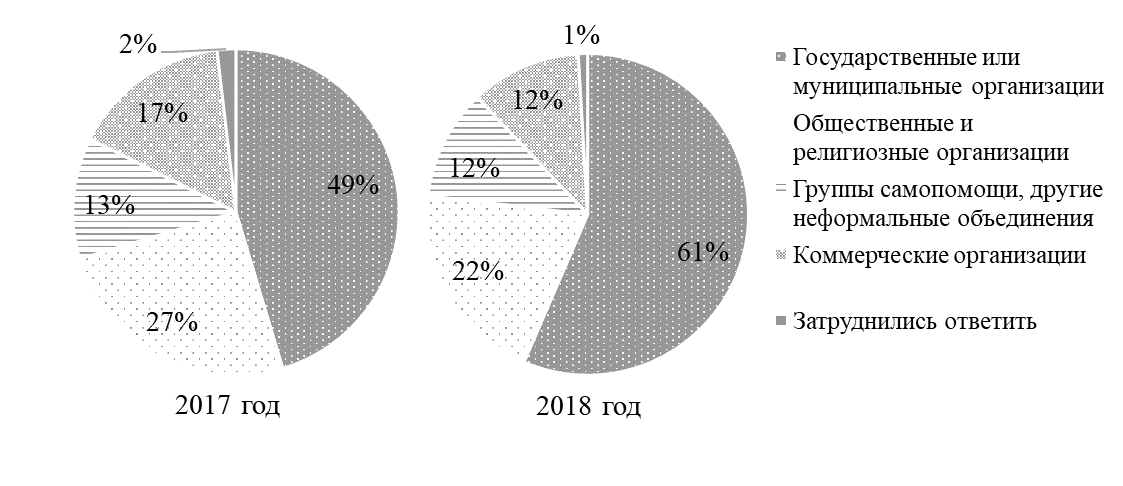 Небольшие формулы, не имеющие самостоятельного значения, набирают внутри текста. Наиболее важные формулы, все нумерованные формулы, а также длинные и громоздкие, содержащие знаки суммирования, произведения и т. п., набирают отдельными строками. Элементы экспликации рекомендуется располагать в подбор (подряд), через точку с запятой, не в редакторе формул. В экспликации должна соблюдаться последовательность расположения обозначений в формуле. Если правая часть формулы является дробью, то сначала поясняют обозначения величин числителя, затем — знаменателя.Математические символы латинского алфавита набирают светлым курсивом, буквы русского и греческого — светлым прямым; химические символы (Ag, Cu) — светлым прямым; сокращенные обозначения физических величин и единиц измерения (м, кВт, с/м) — светлым прямым без точек. Числа и дроби в формулах всегда должны быть набраны прямым шрифтом.Всегда набирают прямым шрифтом такие величины, как sin, tg, cos, max, min, log, det, exp и т. д. Знаки математических действий и соотношений, а также знаки геометрических образов, как, например: =, ≠, <, >, +, −, ×, Δ, Π, отбивают от предыдущих и последующих элементов формулы. Не допускается автонумерация формул, таблиц, рисунков (все набирается вручную).При наборе должны различаться длинные тире (—) (Alt + 0151), короткие тире (–) (Alt + 0150), и дефисы (-). Между цифрами ставят короткое тире (35–40), между словами — длинное. Кавычки — «елочки». Для выделений используется п/ж и курсивный шрифт. Не должно быть подчеркиваний. Между инициалами и после них (перед фамилией) ставится неразрывный пробел. Количественные числительные всегда пишутся без наращения (15 экземпляров), с наращением — порядковые (21-й ряд; 17%-й раствор).Источники располагаются после статьи в алфавитном порядке. Ссылка на источник в тексте статьи оформляется в квадратных скобках — [1, с. 45].Не рекомендуется «засорять» библиографический список источниками, которые там быть не должны. Однозначный критерий того, что источник не должен быть включен в пристатейный библиографический список — отсутствие у него конкретного автора. Это: законы, подзаконные акты, стандарты (включая ГОСТ), статьи из словарей и энциклопедий, страницы сайтов, для материалов которых не указан конкретный автор и другие подобные материалы. Они оформляются как сноски внизу страницы по ходу текста статьи.Важнейшее правило формирования списка — в него обязательно включаются любые научные труды и публикации — статьи, монографии, диссертации, книги и т. п. Включаемые в состав пристатейных списков монографии не должны быть «старше» статьи более чем на 10 лет. Исключение составляют «классические» труды, но и в этом случае отсылка на них должна быть абсолютно оправданна.Образец оформления источников к статьеКнига до трех авторовКовшиков В. А., Глухов В. П. Психолингвистика: теория речевой деятельности : учеб. пособие. — М. : Астрель ; Тверь : АСТ, 2006. — 319 с. Книга более трех авторовВалукин М. Е., Захаров М. П., Иванова С. А. [и др.]. Эволюция движений в мужском классическом танце. — М. : ГИТИС, 2006. — 251 с.Научно-практический постатейный комментарий к законодательству о третейских судах / М. Н. Акуев, М. А. Акчурина, Т. К. Андреева [и др.] ; под общ. ред. В. В. Хвалея. — М. : РАА, 2017. — 935 с. ДиссертацияКротов А. В. Конституционное право граждан на информацию и свободу информации : дис. ... канд. юрид. наук / А. В. Кротов. — Казань, 2007. Журнал, сборникЕфимова Т. Н., Кусакин А. В. Охрана и рациональное использование болот в Республике Марий Эл // Проблемы региональной экологии. — 2007. — № 1. — С. 80–86.Кефели И. Ф. Жизненный мир человека в тисках Четвертой промышленной революции // Четвертая промышленная революция: реалии и современные вызовы : сб. мат. междунар. научн. конф. «X юбилейные Санкт-Петербургские социологические чтения», 13–14 апреля 2018 г. — СПб. : СПбПУ, 2018.Электронный ресурсДирина А. И. Право военнослужащих Российской Федерации на свободу ассоциаций [Электронный ресурс] // Военное право: сетевой журнал. — URL: http://www.voennoepravo.ru/node/2149 (дата обращения: 19.09.2007).Законодательные актыО землеустройстве : федер. закон от 18 июня 2001 г. № 78-Ф3 // Российская газета. — 2001. — 23 июня. — С. 3.При отправлении статьи название файла с статьей должно соответствовать ее автору, а также планируемой секции, например, Петров_секция2.пример статьиПетров Иван Иванович,докт. эконом. наук, профессор Московского государственного университета, г. МоскваНАЗВАНИЕ НАЗВАНИЕ НАЗВАНИЕАННОТАЦИЯТекст. Текст. Текст. Текст. Текст. Текст. Текст. Текст. Текст. Текст. Текст. Текст. Текст. Текст. Текст.Ключевые слова: Текст. Текст. Текст. Текст. Текст.Petrov I.I., Doctor in Economics, Professor of MSU, MoscowTITLE/ TITLE. TITLEABSTRACTText. Text. Text. Text. Text. Text. Text. Text. Text. Text. Text. Text. Text. Text. Text. Text. Text. Text. Text. Text. TextKeywords: Text. Text. Text. Text. Text. Text. Text. Text. Text. Text. Text. Text. Text. Text. Text.ВведениеТекст статьи. Текст статьи. Текст статьи. Текст статьи. Текст статьи. Текст. Текст статьи. Текст статьи. Текст статьи. Текст статьи. Текст статьи. Текст статьи. Текст статьи [1, с. 10-13]. Текст статьи. Текст статьи. Текст статьи. Текст статьи. Текст статьи. Текст статьи. Текст статьи. Текст статьи. Текст статьи.Материалы и методыТекст статьи. Текст статьи. Текст статьи. Текст статьи. Текст статьи. Текст статьи. Текст статьи. Текст статьи. Текст статьи. Текст статьи. Текст статьи.Таблица 1Название таблицыТекст статьи. Текст статьи. Текст статьи. Текст статьи. Текст статьи. Текст статьи. Текст статьи. Текст статьи [2, с. 28]. Текст статьи.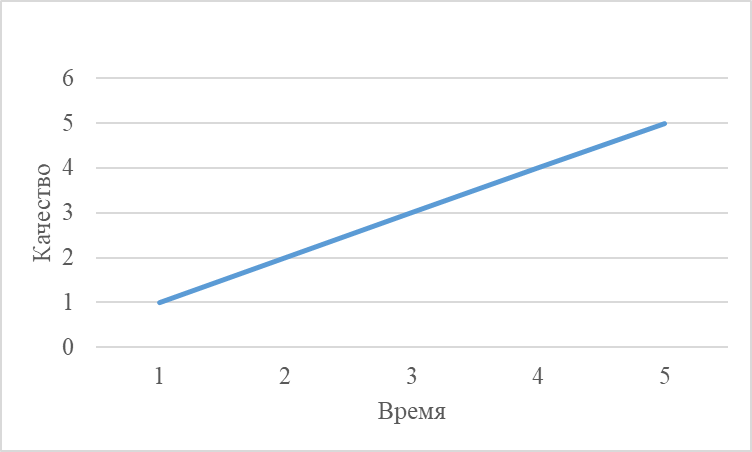 Рисунок 1. Название рисункаТекст статьи. Текст статьи. Текст статьи. Текст статьи. Текст статьи. Текст статьи. Текст статьи. Текст статьи. Текст статьи. Текст статьи. Текст статьи. Текст статьи. Текст статьи. Текст статьи. статьи. Текст статьи. Текст статьи. Текст статьи.РезультатыТекст статьи. Текст статьи. Текст статьи. статьи. Текст статьи. Текст статьи. Текст статьи. Текст статьи. Текст статьи. Текст статьи. Текст статьи. Текст статьи. Текст статьи. Текст статьи. Текст статьи. Текст статьи.Формула										(1)где     – функция;  – аргумент; – параметр; Текст статьи [3]. Текст статьи. Текст статьи. Текст статьи. Текст статьи. Текст статьи. Текст статьи. Текст статьи. Текст статьи. Текст статьи. Текст статьи. Текст статьи. Текст статьи.ОбсуждениеТекст статьи. Текст статьи. Текст статьи. Текст статьи. Текст статьи. Текст статьи. Текст статьи. Текст статьи. Текст статьи. Текст статьи. Текст статьи. Текст статьи. Текст статьи.Список литературы1. Иванов М.В., Смирнов А.В. Аналитическая модель системы обеспечения безопасности // Национальная безопасность и стратегическое планирование. – 2012. – № 1.– C. 91–95.2. Калинин Е.В., Кузнецов В.М., Мелентьев С.А., Новиков П.А., Степанов М.Р.  Проблем безопасности народного хозяйства //Управление социально-экономическими системами. – 2007. – № 3. – С. 15-21.3. Лубский А. Этнократия как политическая реальность. [Электронный ресурс]. – URL: http://evrazia.org/article/2177 (дата обращения 16.02.2023).4. Петров В.П. Теория управления организационными системами. – М.: Высшая школа, 2005. – 584 с.5. Степанов В.О., Петров В.Н., Антипов В.Г. Особенности применения средств обнаружения вторжений // Информационная безопасность. – 2004. – Т.52, Вып.1. – С.37–41.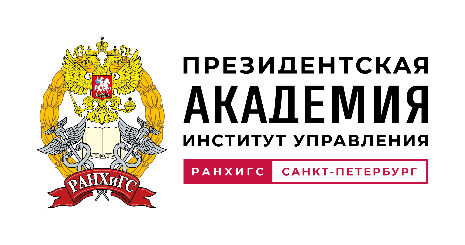 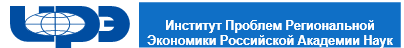 Информация об авторе/соавторе на русском языкеИнформация об авторе/соавторе на русском языкеФИО Фамилия, имя, отчество – полностью Место работы/учебысо страной и городомПолное официальное название, на русском языке, в именительном падеже + страна, город по месту работы (учебы) (НОУ ВПО «Институт государственного управления, права и инновационных технологий», Россия, Москва)ДолжностьУчащиеся должны указать: студент/магистрант/аспирант. По желанию автора можно также указать факультет или кафедру, специальность Ученая степень ЗванияЭлектронная почтаДля автора и каждого соавтора указывается свой обязательно действующий адресСведения об авторах/соавторах на английском языкеСведения об авторах/соавторах на английском языкеФИО Фамилия, имя, отчество – полностью. Будьте внимательны и всегда используйте один и тот же вариант транслитерации ваших ФИО. Помните, что для систем цитирования — Vasil’ev Nikolay Aleksandrovich и Vasil’ev Nikolaj Aleksandrovich — два разных человека Место работы/учебыПолное официальное название, на русском языке, в именительном падеже + страна, город по месту работы (учебы)Должность Ученая степень ЗванияМетаданные на русском языкеМетаданные на русском языкеНазвание статьи Название пишется строчными (маленькими) буквами, используя заглавные буквы только там, где это необходимо (в начале первого слова, в названиях и именах собственных и т. п.). Избегайте использования любых аббревиатур и сокращений. Точка после заглавия НЕ ставитсяАннотация
(мин. объем — 150 слов, макс. – 300)При написании аннотации избегайте использования любых аббревиатур и сокращений. Употребляйте выражения «Автором представлен…», «В статье…» и т. д. Рекомендуем Вам ознакомиться со статьей «Правила написания аннотации» П. В. Сысоева: http://finis.rsue.ru/Docs/pravila.pdfКлючевые слова(мин. объем – 10 слов)Ключевые слова и словосочетания разделяются символом ; (точка с запятой). Недопустимо использование любых аббревиатур и сокращенийМетаданные на английском  языкеМетаданные на английском  языкеНазвание статьиAbstractАнглоязычная аннотация должна представлять собой перевод русскоязычной. Использование машинных переводчиков и различных интернет-сервисов, выполняющих автоматический перевод, недопустимоKeywords:ТекстТекстТекстТекстТекстТекстТекстТекстТекстТекстТекстТекстТекстТекстТекстТекстТекстТекстТекстТекст